Тема. О.Іваненко «Сонечко».Мета. Ознайомити учнів із творчістю О.Іваненко; вчити правильно, свідомо та виразно   читати прозові твори, аналізувати прочитане. Розвивати зв’язне мовлення, фонематичний слух, образне мислення; збагачувати словниковий запас учнів. Виховувати бережливе ставлення до природи, її мешканців. Корекція зв’язного мовлення на основі формування умінь структурувати смислову ситуацію, виділяти в ній основні компоненти і виражати їх у мовній формі.Обладнання: портрет О.Іваненко, картки «Швидке читання», ілюстрації сонечка, роздатковий матеріал (зірки, піщинки), пісочний годинник, відео чистомоки-скоромовки «Жук-жучок», 6 капелюхів мислення.                                                                      Хід урокуІ. Загальнокорекційний етап.1. Ранкова зустріч.Чи є в нашому класі сьогодні похмурі личка?Чи хочеться вам розповісти про те, що або хто вам зранку зіпсував настрій? Хто хоче спробувати розсмішити однокласників?Хто хоче сказати комплімент? ( мені подобається твій…, ти маєш най…,  ти дуже….)2. Налаштування на творчу працюВправа «Зірочка»Діти, візьміть у свої долоньки зірочки.Промовляємо всі разом:Я – Зірочка.Я - маленька яскрава Зірочка.Я несу людям світло, віру, надію на все найкраще.Я виблискую, я сяю.На уроці я буду дружно і плідно працювати.Я упевнена в своїх успіхах.Я буду дуже уважною і активною.Я хочу пізнати щось нове.Вправа «Очікування»Діти, погляньте на дошку. Що ви бачите? (пісочний годинник)Сьогодні ми на збільшених «піщинках» з нашого годинника напишемо своє очікування від нашого уроку, тобто яким би ми хотіли мати наш урок або, що ми чекаємо нового від нашого уроку.Хто написав – озвучте його і давайте прикріпимо зверху, над нашим годинником. А в кінці уроку кожен з вас опустить свою «піщинку» настільки, наскільки справдились ваші очікування.ІІ. Основний етап.Вправа «Швидке читання».(На картках «Швидке читання» написані слова в два стовпчики від найменшого і до найбільшого, для розширення окоміра учня. За командою вчителя учні читають один раз пошепки, а потім за вибором вчителя до першої помилки, щоразу пришвидшуючи темп читання).Робота з чистомовками –скоромовками.(відеозапис Андрія Шимановського чистомовки «Жук-жучок». Учні виконують чистомовки-скоромовки під музичний супровід)Яка буква найчастіше зустрічається в чистомовках-скоромовках?Які слова з буквою ЖЕ ви запам’ятали? (жук, жучок, жито, жакет, жилет)Як пишуться слова  ДЖЕМПЕР    ДЗЕРКАЛО                                     ДЖИНСИ      ДЗЕНЬКОЧЕ                                     ДЖМІЛЬ       ДЗИЖЧИТЬМотивація навчальної діяльності .Відгадування загадок.Щоб дізнатися, якою буде тема нашого уроку, на потрібно відгадати загадки. Отже, слухаємо уважно:                                               ЗАГАДКИЖовті або червоненькі,Спинки в цяточки чорненькі,До мене на віконечкоСів жук, що зветься  ….   (сонечко)Ця червона намистинка Має крильця у краплинках, Невеличка, гарна дуже,Упізнай її, мій друже – На твою долонечку Прилетіло  ….   (сонечко).Так, діти, сьогодні на уроці ми будемо читати казку «Сонечко», яку написала О.Іваненко.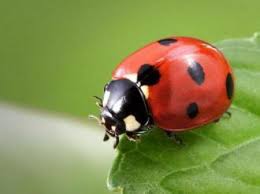 4.Розповідь вчителя про автора О.Іваненко.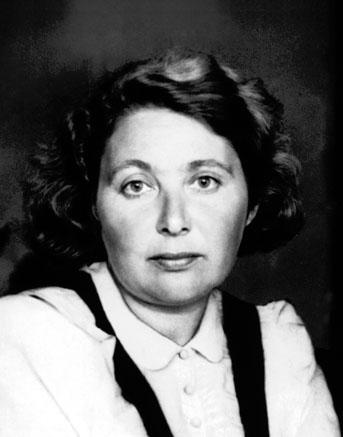 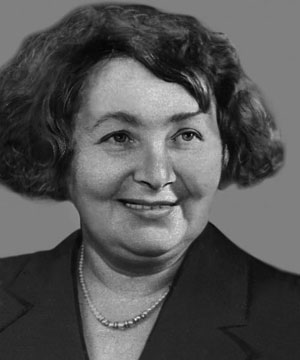 Народилася Оксана Дмитрівна в Полтаві. ЇЇ мама працювала вчителькою в дитячому притулку, батько був редактором газети , а пізніше вчителем мови й літератури. У 6 років Оксана вже сама видавала журнал для дітей «Гриб» на два аркуші паперу.Ось що розповідає про своє дитинство Оксана Дмитрівна: «Мені здається, у мене було надзвичайне дитинство, насичене, вщерть заповнене якимись цікавими подіями, справами. Хоча в сім’ї було лише двоє дітей – я і старший на два роки за мене брат, - але ми росли, вчилися у великому дитячому середовищі. В домі у нас жили наші ровесники – двоюрідні брати і сестри, багато маминих учнів».З дитинства Оксана захоплювалася літературою: «У нас була велика бібліотека. Бібліотека містилася в маленькій літній кімнаті, і щоліта ми з братом починали її впорядковувати, але поринали в читання…, і тому так нам і не вдалося її упорядкувати. Бібліотека – це було наше володіння».Оксана ще з дитинства мріяла теж стати вчителькою, так як мама. Тому у 16 років Оксана почала працювати вихователькою в дошкільному дитячому будинку.. тут вона сама створювала для дітей інсценівки, казки, п’єси. Для маленьких читачів у світ вийшло близько 50 книжок. Також вона писала і для дорослих. Писала романи про Т.Шевченка та Марка Вовчка, оповідання про Андерсена, написала цілу книгу «Маленьким про великого Тараса», де доступно розповідає дітям про велич Кобзаря.Ви будете й надалі в старших класах теж продовжувати знайомитись з творчістю цього чудового автора.Читання вчителем казки «Сонечко».Чи сподобалася вам казка?Чим саме?З якою казкою вам асоціюється (або нагадує) казка? Нещодавно ми її вивчали («Добре серце»)Як називали жучка у казці Юрія Ярмиша «Добре серце»?Кому він допоміг спочатку? (конику)Як його назвав коник? («Ти турботливий. Ти – наше миле сонечко!»)Кому пізніше допоміг жучок?Як метелики подякували йому? Якими словами? («Ти прихильний до всіх. Ти не жадібний. Ти – наше ласкаве сонечко!!!»)Кому ще допоміг жучок?Як подякував павучок? (Він сказав, що жучок добрий, уважний. Допомагає старшим. Ти – наше любе сонечко.)Чи любили лісові мешканці жучка?Чи мав жучок багато друзів?Який висновок ми можемо зробити з цієї казки?Руханка «СОНЕЧКО»Робота зі складними для читання словами.ЛО-ПО-ТІ-ЛИ                      ГОС-ТИН-НІСТЬЗА-ТРЕМ-ТІ-ЛО                  РОЗ-СЕР-ДИ-ЛОСЬПО-КРУ-ЧЕ-НИМ               СЛИ-МА-КАМЧитання учнями пошепки.Читання до першої помилки.Працюємо за допомогою стратегії критичного мислення «6 капелюхів мислення».БІЛИЙ КАПЕЛЮХ(яка інформація є у мене або якої інформації мені не вистачає і як мені її одержати)Отже, діти, білий капелюх допоможе нам зібрати цікаві факти про сонечко.(виступ одного з учнів)Сонечко або Божа корівка (або бедрик) – це комаха-хижак, тому що вона поїдає інших комашок: тлю, попелицю, білокрилки, павутинні кліщики. Людям приносить сонечко велику користь, тому що знищує шкідників. Сонечка є дуже ненажерливі, можуть за день з’їсти до 100-150 штук попелиць або кліщиків.Називають сонечко «корівкою» швидше за все через його біологічну особливість – воно може давати «молоко», причому не звичайне, а руде!! Така рідина виділяється в разі небезпеки. Молочко вкрай неприємне на запах і смак, тому відлякує хижаків, які хочуть його з’їсти. Його не їдять навіть павуки-тарантули.(доповнення вчителя)Єдиної думки щодо походження назви сонечка до цих пір не існує. Але прикмети і перекази, пов’язані з цими крилатими жучками, живуть і дононі. Наступити на корівку або заподіяти їй шкоду – великий гріх.Трохи з історії:У Німеччині жучка називають – жук Святої Діви Марії;В Англії – Леді Пташка або пташка Діви;В Аргентині – Корівка святого Антонія, та й у нас теж - Божа корівка.ЧОРНИЙ КАПЕЛЮХ (критика або обережність)- Що може статись поганого або піти не так?- Що сталося поганого з осикою?- Що може з нею статися надалі?ЧЕРВОНИЙ КАПЕЛЮХ (емоції)(виразити свої почуття, описати їх відносно сонечка)Яким було сонечко?Якими словами ви можете описати його? (пригадайте казку «Добре серце» Ю.Ярмиша)ЖОВТИЙ КАПЕЛЮХ (знайти всі позитивні сторони)Чи можемо ми назвати сонечко і осику ДРУЗЯМИ? Чому?Як ви розумієте прислів’я «Друзі пізнаються в біді»?ЗЕЛЕНИЙ КОЛІР (втілення нових ідей, пропозицій)А тепер ми проявимо творчість і колективно складемо гарне веселе закінчення  казки. Якою стала осика?  Якими були її листочки?Чи більше стало в осики друзів? (мабуть, всі сонечка залишилися там жити)СИНІЙ КАПЕЛЮХ (підбиття підсумків)(Висловлення спостережень та коментарів)Отже, підсумовуємо досягнуте. Чого нас вчить маленьке сонечко? ІІІ. Заключний етап.Підведення підсумків, оцінювання з поясненням.Домашнє завданняс.110-111  читати, переказувати.